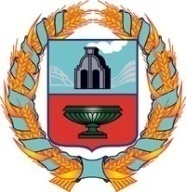 РОССИЙСКАЯ ФЕДЕРАЦИЯАДМИНИСТРАЦИЯ КЛЮЧЕВСКОГО  СЕЛЬСОВЕТАТЮМЕНЦЕВСКОГО РАЙОНА АЛТАЙСКОГО КРАЯП О С Т А Н О В Л Е Н И Е28.07.2017                                                с. Ключи                                    № 14В соответствии  со ст. 13 Кодекса Алтайского края о выборах, референдуме, отзыве депутатов ПОСТАНОВЛЯЮ:1. Образовать избирательный участок № 1699 для проведения голосования по выборам депутатов Собрания депутатов Ключевского сельсовета Тюменцевского района Алтайского края в пределах границ муниципального образования  Ключевской сельсовет.2.  Число избирателей 425  человек.     3. Место нахождения участковой избирательной комиссии до дня голосования в помещении Администрации Ключевского сельсовета  ул. Школьная,19, телефон: 2-73-43    4. Центр избирательного участка в день голосования: с. Ключи,МКОУ Ключевская общеобразовательная основная школа, ул. Запорожская,15а,  телефон: 2-73-97Глава администрации                                                       О.А.КомлевКлючевского сельсоветаРОССИЙСКАЯ ФЕДЕРАЦИЯАДМИНИСТРАЦИЯ КЛЮЧЕВСКОГО  СЕЛЬСОВЕТА Тюменцевского района Алтайского краяПостановлениес. КлючиОб утверждении мест для размещения печатных информационных и агитаци-онных материалов для проведения  вы-боров  Собрания депутатов Ключевского сельсовета Тюменцевского района Алтайского края  седьмого созыва  В соответствии с пунктом 7 статьи 75  Кодекса Алтайского края о выборах, референдуме, отзыве депутатов, ПОСТАНОВЛЯЮ:Утвердить специальные места для размещения  печатных информационных и агитационных материалов для проведения  выборов  Собрания депутатов Ключевского сельсовета Тюменцевского района Алтайского края седьмого созыва на территории МО Ключевского  сельсовета согласно приложения.       2.Обнародовать настоящее постановление в установленном порядке.Главы администрации                                                            О.А.КомлевКлючевского сельсовета                                Приложение №1к постановлению                                                                                  Администрации Ключевскогосельсовета№ 13 от 28.07.2017 Списокмест для размещения  печатных информационных и агитационных материалов для проведения выборов Собрания депутатов Ключевского сельсовета Тюменцевского района Алтайского края седьмого созыва на территории МО Ключевской сельсовет 10 сентября 2017 года.Информационный стенд Администрации  сельсовета - с. Ключи  ул. Школьная, 19Информационный стенд  СПК им.Свердлова, -с.Ключи ул.Школьная,16 Информационный стенд ип.Айрих Т.В. ,- с.Ключи ул.Запорожская,23аОб образовании участка для проведения голосования по выборам депутатов Собрания депутатов Ключевского сельсовета Тюменцевского района Алтайского края28.07.2017№13